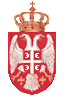 РЕПУБЛИКА СРБИЈАМИНИСТАРСТВО ФИНАНСИЈАПОРЕСКА УПРАВАСектор за материјалне ресурсеБрој: 000-404-01-00938/2020-1100Датум: 27.08.2020. годинаБеоградКОНКУРСНA ДОКУМЕНТАЦИЈАЗА ЈАВНУ НАБАВКУУслуге –текуће одржавање клима уређаја за потребе Пореске управе, организационих јединица које територијално припадају подручју Крагујевца ОТВОРЕНИ ПОСТУПАКЈАВНА НАБАВКА број:  ЈН 90А/2020        РОК ЗА ДОСТАВЉАЊЕ ПОНУДА: 14.09.2020. године до 12:00 часова                        ДАТУМ ОТВАРАЊА ПОНУДА: 14.09.2020.године од 13:00 часова    На основу чл. 32. и 61. Закона о јавним набавкама („Сл. гласник РС” бр. 124/2012,14/2015 и 68/2015 – у даљем тексту: Закон), чл. 2. Правилника о обавезним елементима конкурсне документације у поступцима јавних набавки и начину доказивања испуњености услова („Сл. гласник РС” бр. 86/2015), Одлуке о покретању поступка јавне набавке број: ЈН 90А/2020, деловодни број 000-404-01-00938/2020-1100 и Решења о образовању комисије за јавну набавку број: ЈН 90А/2020, деловодни број 000-404-01-00938/2020-1100 , припремљена је:КОНКУРСНА ДОКУМЕНТАЦИЈАу отвореном поступку за набавку услуга  - текуће одржавање клима уређаја за потребе Пореске управе, организационих јединица које територијално припадају подручју Крагујевцаброј:  ЈН 90А/2020 Конкурсна документација садржи:1)   ОПШТИ ПОДАЦИ О ЈАВНОЈ НАБАВЦИ1) Подаци о Наручиоцу:Министарство финансија Пореска управаАдреса: Београд, Саве Машковића 3-5Интернет адреса: www.purs.gov.rs2) Врста поступка јавне набавке: Јавна набавка се спроводи у отвореном поступку у складу са Законом о јавним набавкама и подзаконским актима којима се уређују јавне набавке.3) Предмет јавне набавке:Предмет јавне набавке број: ЈН 90А/2020 је набавка услуге - текуће одржавање клима уређаја, за потребе Пореске управе, организационих јединица које територијално припадају подручју Крагујевца. Ознака из општег речника: 50730000 – услуге поправке и одржавања расхладних група. Партије и опис сваке партије:Предметна јавна набавка није обликована по партијама.4) Циљ поступка:Поступак јавне набавке се спроводи ради закључења уговора о јавној набавци.5) Лице за контакт:Александар Јовановић, e-mail адреса: aleksandar.jovanovic02@purs.gov.rs и Радица Грковић, e-mail адреса radica.grkovic@purs.gov.rs, телефон 034/337-865. Комуникација у вези јавне набавке одвија се писаним путем, односно путем поште или електронске поште,  радним данима од понедељка до петка, осим државних празника, у времену од 07,30 до 15,30 часова (сва документација која је послата после радног времена наручиоца електронском поштом, сматраће се да је примљена првог наредног радног дана наручиоца) као и објављивањем од стране наручиоца на Порталу јавних набавки.2) ВРСТА, СПЕЦИФИКАЦИЈА ПРЕДМЕТА НАБАВКЕ И ОПИС УСЛУГЕ, НАЧИН СПРОВОЂЕЊА КОНТРОЛЕ И ОБЕЗБЕЂИВАЊЕ ГАРАНЦИЈЕ КВАЛИТЕТА, РОК ИЗВРШЕЊА, МЕСТО ИЗВРШЕЊА, ЕВЕНТУАЛНЕ ДОДАТНЕ УСЛУГЕПредмет јавне набавке су услуге текућег одржавања клима уређаја, за потребе Пореске управе, организационих јединица које територијално припадају подручју Крагујевца. Предметне услуге пружају се као текуће одржавање, односно сервис клима уређаја ван гарантног рока, а подразумевају:- чишћење спољне јединице са продувавањем  ваздушног кондензатора под притиском, чишћење унутрашње јединице хемијским антибактеријским средствима, чишћење спољне јединице хемијским средствима под притиском, прање механичких филтера унутрашње јединице, контролу притиска фреона у расхладној инсталацији (допну по потреби), преглед електронике, проверу исправности клима уређаја.-  констатовање квара у случају да постоји и предлог мера за отклањање;-  замену и уградњу неопходних резервних делова и потрошног материјала;-  све неопходне услуге везане за исправно функционисање сплит-система;-  демонтажу и монтажу клима уређаја(спољне и унутрашње јединице).Начин пружања услуге             Услуге се пружају на захтев и по позиву Наручиоца по ефективном-радионичком сату. Ефективни сат је време које један запослени понуђача проведе пружајући услугу сервисирања и одржавања предмета набавке.              Радионички сат је време које један запослени понуђача проведе у радионици пружајући услугу сервисирања и одржавања предмета набавке.            У цену ефективног–радионичког сата улазе сви трошкови које понуђач има у реализацији предмета набавке (транспорт, припремне радње, време за набавку резервних делова и потрошног материјала .....).             Цена ефективног и радионичког сата је идентична и фиксна је за све време трајања уговора.Гаранција за извршене услуге и уграђене резервне деловеПонуђач гарантује за квалитет извршених услуга, а Наручилац има право на рекламацију квалитета.    Гаранција за извршене услуге не може бити краћа од 6 месеци од дана извршене услуге.               Гаранција на уграђене делове је у складу са произвођачком гаранцијом, а у случају када произвођач не даје гаранцију гаранција је као за извршене услуге.Уколико на претходно сервисираном уређају поново дође до истог квара, а из разлога који се могу сматрати искључиво кривицом понуђача (нестручан рад приликом отклањања квара) понуђач је по свакој рекламацији наручиоца упућеној после извршене услуге поправке, дужан да отклони квар.У случају рекламације сачињава се записник, а понуђач је у обавези да поступи по захтеву наручиоца и отклони недостатке који су констатовани записником.          Рок за поступање по рекламацији не може бити дужи од 2 дана од дана пријема рекламације. На замењени резервни део наручилац аутоматски има (преузима) одговарајућу гаранцију, истоветну оној какву је понуђач добио од његовог Извршилаца (произвођача, или испоручиоца), предметног резервног дела.   Трошкове поступања по рекламацији наручиоца (накнадног отклањања истоветног квара на апарату-уређају, и /или/ замени рекламираног резервног дела) у целости сноси понуђач. Место пружања услуге:Клима уређаји за које се спроводи предметна набавка налазе се у објектима организационих јединица Пореске управе који територијално припадају подручју Крагујевца тј. jединице на територији Шумадијског, Поморавског, Расинског, Златиборског, Моравичког и Рашког управног округа. У организационим јединицама Пореске управе  на територији Шумадијског, Поморавског, Расинског, Златиборског, Моравичког и Рашког управног округа налазе се клима уређаји следећих типова:Понуђач нема право на накнаду путних трошкова, односно нема право на накнаду трошкова превоза до места где се услуге врше и назад.Време одзива и рок за извршење услугеПонуђач је у обавези да се одазове на позив наручиоца у року од 2 дана од дана пријема истог, а да услуге пружи најкасније у року од 5 дана од дана позива наручиоца, а у случају хитности тај рок не може бити дужи од 2 дана.3) ТЕХНИЧКА ДОКУМЕНТАЦИЈА И ПЛАНОВИ	Предметна јавна набавка не садржи техничку документацију и планове.4)УСЛОВИ ЗА УЧЕШЋЕ У ПОСТУПКУ ЈАВНЕ  НАБАВКЕ ИЗ ЧЛ. 75. и 76. ЗАКОНА  О ЈАВНИМ НАБАВКАМА И УПУТСТВО КАКО СЕ ДОКАЗУЈЕ ИСПУЊЕНОСТ ТИХ УСЛОВАОБАВЕЗНИ УСЛОВИ (ЧЛАН 75. ЗАКОНА)Право на учешће у поступку предметне јавне набавке има понуђач који испуњава обавезне услове за учешће у поступку јавне набавке дефинисане чланом 75. Закона, а испуњеност обавезних услова за учешће у поступку предметне јавне набавке, понуђач доказује достављањем следећих доказа:Понуђач мора доказати:да је регистрован код надлежног органа, односно уписан у одговарајући регистар (чл. 75. ст. 1. тач. 1) Закона);Напомена: Понуђачи који су регистровани у регистру који води Агенција за привредне регистре или су уписани у регистар понуђача не морају да доставе овај доказ, јер је јавно доступан на интернет страници АПР.да понуђач  и његов законски заступник није осуђиван за неко од кривичних дела као члан организоване криминалне групе, да није осуђиван за кривична дела против привреде, кривична дела против животне средине, кривично дело примања или давања мита, кривично дело преваре (чл. 75. ст. 1. тач. 2) Закона);Напомена: Понуђачи који су уписани у регистар понуђача који води АПР не морају да доставе овај доказ јер је јавно доступан на интернет страници АПР.1.3. да је измирио доспеле порезе, доприносе и друге јавне дажбине у складу са прописима Републике Србије или стране државе када има седиште на њеној територији (чл. 75. ст. 1. тач. 4) Закона);Напомена: Понуђачи који су уписани у регистар понуђача који води АПР не морају да доставе овај доказ јер је јавно доступан на интернет страници АПР. Понуђач је дужан да при састављању понуде изричито наведе да је поштовао обавезе које произилазе из важећих прописа о заштити на раду, запошљавању и условима рада, заштити животне средине као и да нема забрану обављања делатности која је на снази у време подношења понуде  (чл. 75. став 2. Закона).Напомена: Уколико понуду подноси група понуђача, Изјаве морају бити потписане од стране овлашћеног лица сваког понуђача из групе понуђача.ДОДАТНИ УСЛОВИ (ЧЛАН 76. ЗАКОНА) Понуђач који учествује у поступку предметне набавке мора испунити додатне услове за учешће у поступку јавне набавке, а испуњеност додатних услова понуђач доказује достављањем следећих доказа:Финансијски капацитет:Пословни капацитет:Кадровски капацитет:Технички капацитет:У складу са Законом, додатне услове понуђач испуњава достављањем самосталне понуде, заједничке понуде или понуде са подизвођачима.Уколико понуђач подноси понуду са подизвођачем, у складу са чланом 80. Закона, подизвођач мора да испуњава обавезне услове из члана 75. став 1. тач. 1) до 4) Закона а за део набавке који ће извршити преко подизвођача.Уколико понуду подноси група понуђача, сваки понуђач из групе понуђача мора да испуни обавезне услове из члана 75. став 1. тачка 1) до 4) Закона, а додатне услове испуњавају заједно. Наведене доказе о испуњености услова понуђач може доставити у виду неоверених копија, а наручилац може пре доношења одлуке о додели уговора да тражи од понуђача, чија је понуда на основу извештаја за јавну набавку оцењена као најповољнија, да достави на увид оригинал или оверену копију свих или појединих доказа.	Ако понуђач у остављеном, примереном року који не може бити краћи од пет дана, не достави доказе из става 1. члана 79. Закона, наручилац ће његову понуду одбити као неприхватљиву.Понуђачи нису дужни да достављају доказе  који су јавно доступни на интернет страницама надлежних органа и да наведе који су то докази.Понуђачи који су уписани у регистар понуђача који води Агенција за привредне регистре нису дужни да доставе доказе о испуњености услова из члана 75. став 1. тачка 1) до  4). Закона, сходно члану 78. Закона.Наручилац неће одбити понуду као неприхватљиву, уколико не садржи доказ одређен законом или конкурсном документацијом, ако понуђач наведе у понуди интернет страницу на којој су тражени подаци јавно доступни.Уколико је доказ о испуњености услова електронски документ, понуђач доставља копију електронског документа у писаном облику, у складу са законом којим се уређује електронски документ.Ако понуђач има седиште у другој држави, наручилац може да провери да ли су документи којима понуђач доказује испуњеност тражених услова издати од стране надлежних органа те државе. Ако понуђач није могао да прибави тражена документа у року за подношење понуде, због тога што она до тренутка подношења понуде нису могла бити издата по прописима државе у којој понуђач има седиште и уколико уз понуду приложи одговарајући доказ за то, наручилац ће дозволити понуђачу да накнадно достави тражена документа у примереном року.Ако се у држави у којој понуђач има седиште не издају тражени докази, понуђач може, уместо доказа, приложити своју писану изјаву, дату под кривичном и материјалном одговорношћу оверену пред судским или управним органом, јавним бележником или другим надлежним органом те државе.Понуђач је дужан да без одлагања писмено обавести наручиоца о било којој промени у вези са испуњеношћу услова из поступка јавне набавке, која наступи до доношења одлуке, односно закључења уговора, односно током важења уговора о јавној набавци и да је документује на прописани начин.5) КРИТЕРИЈУМ ЗА ДОДЕЛУ УГОВОРАКритеријум за доделу уговора је „Најнижа понуђена цена“.ЕЛЕМЕНТИ КРИТЕРИЈУМА НА ОСНОВУ КОЈИХ ЋЕ НАРУЧИЛАЦ ИЗВРШИТИ ДОДЕЛУ УГОВОРА У СИТУАЦИЈИ КАДА ПОСТОЈЕ ДВЕ ИЛИ ВИШЕ ПОНУДА СА ЈЕДНАКИМ БРОЈЕМ ПОНДЕРА	Уколико две или више понуда имају исту најнижу понуђену цену наручилац ће доделити уговор понуђачу који је понудио дужи гарантни рок(податак из обрасца понуде). Уколико је исти понуђени гарантни рок уговор ће бити додељен понуђачу који је понудио краћи рок одзива на позив наручиоца (податак из обрасца понуде).	Уколико ни након примене горе наведеног није могуће донети одлуку о додели уговора, Наручилац ће уговор доделити понуђачу који буде извучен путем жреба. Наручилац ће писмено обавестити све Понуђаче који су поднели понуде о датуму када ће се одржати извлачење путем жреба. Извлачење путем жреба Наручилац ће извршити јавно, у присуству Понуђача, и то тако што ће називе Понуђача исписати на одвојеним папирима, који су исте величине и боје, те ће све те папире ставити у провидну кутију одакле ће извући само један папир. Понуђачу чији назив буде на извученом папиру ће бити додељен уговор. Понуђачима који не присуствују овом поступку, Наручилац ће доставити записник о жребању.6) ОБРАСЦИ КОЈИ ЧИНЕ САСТАВНИ ДЕО ПОНУДЕОбразац понуде - попуњен и потписан од стране овлашћеног лица;Образац структуре цене, са упутством како да се попуни -  попуњен и потписан од стране овлашћеног лица;Образац  трошкова припреме понуде – достављање овог обрасца није обавезно;Образац изјаве о независној понуди -  попуњен и потписан од стране овлашћеног лица;Образац изјаве о поштовању обавеза које произилазе из важећих прописа о заштити на раду, запошљавању и условима рада, заштити животне средине, као и да понуђач нема забрану обављања делатности која је на снази у време подношења понуде, попуњен и потписан од стране овлашћеног лица;Образац изјаве очувања поверљивих пoдатака, попуњен и потписан од стране овлашћеног лица;Образац изјаве пословног капацитета (референтна листа), попуњен и потписан од стране овлашћеног лица;Образац потврде о извршеним услугма, попуњен и потписан од стране овлашћеног лица;Образац изјаве кадровског капацитета, попуњен и потписан од стране овлашћеног лица;Образац изјаве техничког капацитета, попуњен и потписан од стране овлашћеног лица.Поред наведених образаца саставни део понуде су:Докази о испуњености услова из члана 75 и 76 Закона који су наведени у Упутству како се доказује испуњеност услова;Споразум о заједничком извршењу јавне набавке (доставља се у случају подношења заједничке понуде).ОБРАЗАЦ ПОНУДЕПонуда за јавну набавку услуга - текуће одржавање клима уређаја, за потребе Пореске управе, организационих јединица које територијално припадају подручју Крагујевца, број: ЈН 90А/20201)ОПШТИ ПОДАЦИ О ПОНУЂАЧУ2) ПОНУДУ ПОДНОСИ: Напомена: заокружити начин подношења понуде и уписати податке о подизвођачу, уколико се понуда подноси са подизвођачем, односно податке о свим учесницима заједничке понуде, уколико понуду подноси група понуђача3) ПОДАЦИ О ПОДИЗВОЂАЧУ 	Напомена: Табелу „Подаци о подизвођачу“ попуњавају само они понуђачи који подносе  понуду са подизвођачем, а уколико има већи број подизвођача од места предвиђених у табели, потребно је да се наведени образац копира у довољном броју примерака, да се попуни и достави за сваког подизвођача.4) ПОДАЦИ О УЧЕСНИКУ  У ЗАЈЕДНИЧКОЈ ПОНУДИНапомена: Табелу „Подаци о учеснику у заједничкој понуди“ попуњавају само они понуђачи који подносе заједничку понуду, а уколико има већи број учесника у заједничкој понуди од места предвиђених у табели, потребно је да се наведени образац копира у довољном броју примерака, да се попуни и достави за сваког понуђача који је учесник у заједничкој понуди.ЈАВНА НАБАВКА услуга - текуће одржавање клима уређаја, за потребе Пореске управе, организационих јединица које територијално припадају подручју Крагујевца, редни број ЈН 90А/20201) Цена:2) Гарантни рок: за пружене услуге: ______ месеци од дана пружене услуге,                                        (не може бити краћи од 6 месеци)3) Услови плаћања: у року од __________ дана од дана пријема исправног рачуна на адресу наручиоца.        (не може бити краћи од 15  и дужи од 45 дана од дана пријема рачуна).4) Одзив сервисера: на позив наручиоца: у року од  _____ дана од дана добијања позива.                                                                   (не може бити дужи од 2 дана)5) Рок важења понуде: _________ дана од дана отварања понуде.                    (не може бити краћи од 30 дана)                                                                                                                    Понуђач(потпис овлашћеног лица)								     __________________________(читко навести име и презимеНапомене: Образац понуде понуђач мора да попуни и потпише, чиме потврђује да су тачни подаци који су у обрасцу понуде наведени. Уколико понуђачи подносе заједничку понуду, група понуђача може да се определи да образац понуде потписују сви понуђачи из групе понуђача или група понуђача може да одреди једног понуђача из групе који ће попунити и потписати образац понуде.ОБРАЗАЦ СТРУКТУРЕ ПОНУЂЕНЕ ЦЕНЕ, СА УПУТСТВОМ КАКО ДА СЕ ПОПУНИУ складу са чланом 61. Закона о јавним набавкама („Службени гласник РС", број 124/12, 14/15, 68/15), као и чланом 2. и 11. Правилника о обавезним елементима конкурсне документације у поступцима јавних набавки и начину доказивања испуњености услова („Службени гласник РС", бр. 29/2013) достављамо структуру цене за јавну набавку услуга – текуће одржавање клима уређаја, за потребе Пореске управе, организационих јединица које територијално припадају подручју Крагујевца, број: ЈН 90А/2020Упутство за попуњавање обрасца структуре цене:Понуђач је дужан да попуни све рубрике у обрасцу, односно да упише: цену ефективног радионичког сата  без ПДВ-а  (колона 3), учешће трошкова који могу настати у току рада без ПДВ-а (колона 4),  цену која подразумева збир – ефективног радионичког сата  без ПДВ-а  и проценат учешћа трошкова који могу настати у току рада без ПДВ-а (колона 5) - која представља понуђену цену у обрасцу понуде, износ ПДВ-а (колона 6), као и укупну цену  са ПДВ-ом (колона 7). Цене услуга морају да садрже све елементе структуре цена, тако да понуђене цене покривају све трошкове које понуђач има при извршењу услуга.                       _____________________                                                                                                                      (потпис овлашћеног лица)								            __________________________(навести читко име и презиме)Образац потписујеовлашћено лице понуђача. ОБРАЗАЦ ТРОШКОВА ПРИПРЕМЕ ПОНУДЕУ складу са чланом 88. став 1. Закона, понуђач __________________________________, доставља укупан износ и структуру трошкова припремања понуде, како следи у табели:                Трошкове припреме и подношења понуде сноси искључиво понуђач и не може тражити од наручиоца накнаду трошкова.               Ако је поступак јавне набавке обустављен из разлога који су на страни наручиоца, наручилац је дужан да понуђачу надокнади трошкове израде узорка или модела, ако су израђени у складу са техничким спецификацијама наручиоца и трошкове прибављања средства обезбеђења, под условом да је понуђач тражио накнаду тих трошкова у својој понуди.Напомена: Достављање овог обрасца није обавезно(4) ОБРАЗАЦ ИЗЈАВЕ О НЕЗАВИСНОЈ ПОНУДИУ складу са чланом 26.. Закона о јавним набавкама, законски заступник понуђача _____________________________________________, даје следећу:          (Назив понуђача)ИЗЈАВУ Под пуном материјалном и кривичном одговорношћу потврђујем да сам понуду у поступку јавне набавке услуга – текуће одржавање клима уређаја, за потребе Пореске управе, организационих јединица које територијално припадају подручју Крагујевца, број: ЈН 90А/2020, поднео независно, без договора са другим понуђачима или заинтересованим лицима.Напомена: у случају постојања основане сумње у истинитост изјаве о независној понуди, наручулац ће одмах обавестити организацију надлежну за заштиту конкуренције. Организација надлежна за заштиту конкуренције, може понуђачу, односно заинтересованом лицу изрећи меру забране учешћа у поступку јавне набавке ако утврди да је понуђач, односно заинтересовано лице повредило конкуренцију у поступку јавне набавке у смислу закона којим се уређује заштита конкуренције. Мера забране учешћа у поступку јавне набавке може трајати до две године. Повреда конкуренције представља негативну референцу, у смислу члана 82. став 1. тачка 2. Закона.Уколико понуду подноси група понуђача, Изјава мора бити потписана од стране овлашћеног лица сваког понуђача из групе понуђача.(5) ОБРАЗАЦ ИЗЈАВЕ О ПОШТОВАЊУ ОБАВЕЗА КОЈЕ ПРОИЗИЛАЗЕ ИЗ ВАЖЕЋИХ ПРОПИСА О ЗАШТИТИ НА РАДУ, ЗАПОШЉАВАЊУ И УСЛОВИМА РАДА, ЗАШТИТИ ЖИВОТНЕ СРЕДИНЕ, КАО И ДА ПОНУЂАЧ НЕМА ЗАБРАНУ ОБАВЉАЊА ДЕЛАТНОСТИ КОЈА ЈЕ НА СНАЗИ У ВРЕМЕ ПОДНОШЕЊА ПОНУДЕ           У вези члана 75. став 2. Закона о јавним набавкама,  законски  заступник понуђача даје следећу: ИЗЈАВУ Понуђач ________________________________________________ под пуном материјалном и кривичном одговорношћу изјављује да је у поступку јавне набавке услуга– текуће одржавање клима уређаја, за потребе Пореске управе, организационих јединица које територијално припадају подручју Крагујевца, број: ЈН 90А/2020, поштовао обавезе које произлазе из важећих прописа о заштити на раду, запошљавању и условима рада, заштити животне средине, као и да немају забрану обављања делатности која је на снази у време подношења понуде.          Датум 		           Понуђач________________                        М.П.                                   __________________Напомена: Уколико понуду подноси група понуђача, Изјава мора бити потписана од стране овлашћеног лица сваког понуђача из групе понуђача.(6)	ОБРАЗАЦ  ИЗЈАВЕ О ЧУВАЊУ ПОВЕРЉИВИХ ПОДАТАКА_____________________________________________________________________________(пословно име или скраћени назив)	Изјављујем под пуном материјалном и кривичном одговорношћу укључујући и подизвођаче, да ћу све податке који су нам стављени на располагање у поступку предметне јавне набавке и приликом реализације Уговора, чувати и штитити као поверљиве и да ћу све информације чувати од неовлашћеног коришћења и откривања као пословну тајну.	Лице које је примило податке одређене као поверљиве дужно је да их чува и штити без обзира на степен те поверљивости.                   (Изјава о чувању поверљивих података биће саставни део уговора)Датум: ________________                                                                                                   ______________________                                                                                                                             (потпис овлашћеног лица)                                                                                                                        _________________________                                                                                                                        (читко навести име и презиме)Образац потписује власник или законски заступник  који је  уписан у регистар АПР. (7)  ОБРАЗАЦ ИЗЈАВЕ ПОСЛОВНОГ КАПАЦИТЕТАРЕФЕРЕНТНА ЛИСТАПонуђач је у претходне три године ( 2017, 2018 и 2019.годину) извршио услуге оджавање клима уређаја  и укупно фактурисао износ од ________________ динара, без ПДВ-а, , референтним наручиоцима / купцима наведеним у табели:Као доказ да је наведеним референтним наручиоцима понуђач извршио предметну услугу, понуђач доставља Образац потврде. Уколико за наведеног наручиоца понуђач не поднесе доказ у облику потврде, неће се узимати у обзир ниједан други приложени доказ и у том случају сматраће се да доказ за тог наручиоца није достављен.                                                                                                              Понуђач                                                                                                              ______________________                                                                                                            (потпис овлашћеног лица)                                                                                                                         ________________________                                                                                                                      (читко навести име и презиме)Напомена: -Образац потписујеовлашћено лице понуђача.- Понуђач који даје нетачне податке у погледу стручних референци, чини прекршај из члана 170. став 1. тачка 3. Закона о јавним набавкама. Давање неистинитих података у понуди је основ за негативну референцу у смислу члана 82. став 1. тачка 3) закона, а Управи за јавне набавке ће бити достављен доказ негативне референце.(8)  ОБРАЗАЦ ПОТВРДЕ О ИЗВРШЕНИМ УСЛУГАМАНазив издаваоца потврде:   ______________________________________Седиште:                               ______________________________________Улица и број:                        ______________________________________Телефон:                               ______________________________________Матични број:                      ______________________________________ПИБ:                                     ______________________________________
Лице за контакт:                  ______________________________________
У складу са чланом 77 став 2 тачка 2. Закона о јавним набавкама, достављамоП О Т В Р Д УКојом потврђујемо да је наш извршилац услуге:_____________________________________________________________________________________(назив и седиште извршиоца)Извршио услуге одржавање клима уређаја у 2017, 2018 и 2019. години у вредности од __________________________динара, без ПДВ-а, односно ___________________________динара, са ПДВ-ом, Потврда се издаје на захтев извршиоца услуге:____________________________________________________________________________________	(назив и седиште извршиоца)Ради учешћа у поступку јавне набавке услуге - текуће одржавање клима уређаја, за потребе Пореске управе, организационих јединица које територијално припадају подручју Крагујевца,и у друге сврхе не може се користити.Тачност података својим потписом потврђује: _________________________                                                   Рефернтни наручилац           (место и датум)                                                                          ______________________                                                                                                               (потпис овлашћеног лица)                                                                                                                         ________________________                                                                                                                       (читко навести име и презиме)Напомена:-Образац потврде копирати и доставити за све референтне наручице из референтне листе.-Понуђач који даје нетачне податке у погледу стручних референци, чини прекршај из члана 170 став 1 тачка 3. Закона о јавним набавкама. Давање неистинитих података у понуди је основ за негативну референцу у смислу члана 82 став 1. тачка 3. Закона.-Уколико референтни наручилац издаје потврду на свом обрасцу, понуђач треба да упише податке из те потврде у овај образац потврде а исти да достави у прилогу.(9)  ОБРАЗАЦ ИЗЈАВЕ КАДРОВСКОГ КАПАЦИТЕТАУ складу са чланом 77. став 2.  тачка 2) подтачка (4) Закона о јавним набавкама, као законски  заступник понуђача ___________________________________, дајем следећу:                                                                      (Назив понуђача)ИЗЈАВУО КАДРОВСКОМ КАПАЦИТЕТУ	Под пуном материјалном и кривичном одговорношћу потврђујем да до дана отварања понуда за јавну набавку услуга – текуће одржавање клима уређаја, за потребе Пореске управе, организационих јединица које територијално припадају подручју Крагујевца, број: ЈН 90А/2020, понуђач _______________________________________ има запослена / ангажована 8 (осам) лица, и то:                                                                                                   ______________________                                                                                                                             (потпис овлашћеног лица)                                                                                                                        _________________________                                                                                                                        (читко навести име и презиме)Образац потписујеовлашћено лице понуђача. (10)  ОБРАЗАЦ ИЗЈАВЕ ТЕХНИЧКОГ КАПАЦИТЕТАУ складу са чланом 77. став 2.  тачка 2) подтачка (4) Закона о јавним набавкама, као законски  заступник понуђача __________________________________________, дајем следећу:                                                                                    (Назив понуђача)ИЗЈАВУО ТЕХНИЧКОМ  КАПАЦИТЕТУ	Под пуном материјалном и кривичном одговорношћу потврђујем да до дана отварања понуда за јавну набавку услуга - текуће одржавање клима уређаја, за потребе Пореске управе, организационих јединица које територијално припадају подручју Крагујевца,, број: ЈН 90А/2020,  понуђач ____________________________________________ поседује најмање :4 (четири) сервисна возила (регистрована као теретна), регистарских ознака:______________ _______________________________________________________________________________;1 (један) рекуператор за манипулацију фреонима;1 (један) дигитални атестирани манометар; 2 (два) аналогна манометра и1 (један) професионални апарат за чишћење испаривача клима.Као доказ да поседујем опрему означену под бројем 2-5, достављам: _________________________________________________________________________________________________________________________________________________________________________.                                                                                                   ______________________                                                                                                                             (потпис овлашћеног лица)                                                                                                                        _________________________                                                                                                                        (читко навести име и презиме)Образац потписујеовлашћено лице понуђача. 7) МОДЕЛ УГОВОРАУГОВОР О ПРУЖАЊУ УСЛУГА ТЕКУЋЕГ ОДРЖАВАЊА КЛИМА УРЕЂАЈА, ЗА ПОТРЕБЕ ОРГАНИЗАЦИОНИХ ЈЕДИНИЦА ПОРЕКСЕ УПРАВЕ КОЈЕ ТЕРИТОРИЈАЛНО ПРИПАДАЈУ ПОДРУЧЈУ КРАГУЈЕВЦАЗакључен између:     Министарство финансија, Пореска управа, са седиштем у Београду, Саве Машковића 3-5, ПИБ 100020943, матични број 17862146, коју заступа на основу Решењa Владе Републике Србије о постављењу на положај  помоћника директора Пореске управе – Сектора за материјалне ресурсе у Министарству финансија, 24 број: 119-9546/2018 од 11.10.2018.године и Решења о преносу овлашћења број: 000-119-00-05232/2019-0000 од 01.07.2019. године, помоћник директора Пореске управе, Сектора за материјалне ресурсе, Видоје Јевремовић (у  даљем тексту: Наручилац)                              	и                                    _________________________________________________ са седиштем у                                    ______________________, улица _________________________________                                     ПИБ:______________ матични број: ___________ кога заступа директор                                     ______________________________ (у даљем тексту: Извршилац)УГОВОРНЕ СТРАНЕ САГЛАСНО КОНСТАТУЈУ:- да је Наручилац сагласно одредбама Закона о јавним набавкама („Сл. гласник РС“, бр. 124/2012,14/2015 и 68/2015) и на основу позива за подношење понуда, спровео отворени поступак јавне набавке број 90А/2020 чији је предмет набавка услуга – текуће одржавање клима уређаја, за потребе Пореске управе, организационих јединица које територијално припадају подручју Крагујевца, текуће одржавање клима уређаја, за потребе Пореске управе, организационих јединица које територијално припадају подручју Крагујевца,;- да је Наручилац прибавио сагласност Министарства Финансија број 401-00-196/2020-03 од 14.01.2020.године за преузимање обавеза по основу вишегодишњих уговора, у складу са Уредбом о критеријумима за утврђивање природе расхода и условима и начину прибављања сагласности за закључивање одређених уговора који, због природе расхода, захтевају плаћање у више година (''Сл. гласник РС'', бр. 21/2014);- да је понуђач доставио понуду  број ______________________ од  ______ 2020.  године која се налази у прилогу овог уговора и његов је саставни део;- да је Наручилац на основу Одлуке о додели уговора број _____________________ од _______ 2020. године (попуњава Наручилац) доделио уговор о јавној набавци.ПРЕДМЕТ УГОВОРАЧлан 1.Предмет овог Уговора је текуће одржавање клима уређаја, за потребе Пореске управе, организационих јединица које територијално припадају подручју Крагујевца.Члан 2.Предметне услуге обухватају текуће одржавање, односно сервис клима уређаја ван гарантног рока, а подразумевају:- чишћење спољне јединице са продувавањем  ваздушног кондензатора под притиском, чишћење унутрашње јединице хемијским антибактеријским средствима, чишћење спољне јединице хемијским средствима под притиском, прање механичких филтера унутрашње јединице, контролу притиска фреона у расхладној инсталацији (допну по потреби), преглед електронике, проверу исправности клима уређаја.-  констатовање квара у случају да постоји и предлог мера за отклањање;-  замену и уградњу неопходних резервних делова и потрошног материјала;-  све неопходне услуге везане за исправно функционисање сплит-система;-  демонтажу и монтажу клима уређаја(спољне и унутрашње јединице).          Уговорне стране су се сагласиле да се  услуге одржавања клима уређаја пружају на клима уређајима марке: MIDEA MSG 9-12 HR, VAILLANT  V11-035 W, VENTING VSS-12NTR4, McQuay -MWM010FR AF AD, LG LS - L1260HL, ICEBEAR KFR-32G/A12, goodman usa hdpf12-2, SAMPRO  ANG-AUG 251 HSM, BOSH SILENCE, LG EL.LWH 0560 ACG,  SAMSUNG, AKAI, као и да је Извршилац у обавези да под истим условима одржава и уређаје друге марке ако их током трајања овог Уговора Наручилац прибави.ЦЕНА И ВРЕДНОСТ УГОВОРА Члан 3.            Извршилац је у обавези да услуге из члана 1. овог Уговора пружа по цени ефективног-радионичког сата  у износу од ____________ динара, без ПДВ-а.	Извршилац се обавезује да обезбеди резервне делове и материјал неопходан за  пружање предметних услуга.            У цену су из става 1. овог члана урачунати сви трошкови који Извршилац има у реализацији предмета овог Уговора.                 Уговорена цена из става 1. овог члана је фиксна за све време трајања уговора.           Вредност уговора је у висини процењене вредности и износи ____________ динара, без ПДВ-а. (попуњава Наручилац)НАЧИН И МЕСТО ВРШЕЊА УСЛУГЕЧлан 4.Извршилац је дужан да пружа услуге у складу са важећим прописима, стандардима, техничким нормама и нормама квалитета који важе за  предметне услуге. Уколико није у могућности да испоштује захтев наручиоца по свим траженим елементима, Извршилац  је дужан да одмах обавести Наручиоца.Предметне услуге се пружају у у објектима Пореске управе који територијално припадају подручју Крагујевца тј. у организационим јединицама на територији Шумадијског, Поморавског, Расинског, Златиборског, Моравичког и Рашког управног округа.Услуге се пружају на захтев и по позиву Наручиоца.ВРЕМЕ ОДЗИВА И РОК ЗА ИЗВРШЕЊЕ УСЛУГЕ                                                                    Члан 6.Извршилац је у обавези да се на позив Наручиоца одазове у року од _____ дана од дана пријема позива (не може бити дужи од 2 дана)  када је примљен налог, осим уколико се другачије не договори са овлашћеним лицем Наручиоца. Извршилац је у обавези да услуге пружи најкасније у року од 5 дана од дана позива Наручиоца, а у случају хитности тај рок не може бити дужи од 2 дана.НАЧИН И УСЛОВИ ПЛАЋАЊАЧлан 7.Плаћање ће се извршити у року од 15 до 45 дана од дана службеног пријема исправног рачуна испостављеног за сваку организациону јединицу посебно где је пружена услуга, уз који се прилаже радни налог уредно потписани и оверени од стране уговорних страна.Извршилац услуге је дужан да, у складу са Законом о роковима измирења новчаних обавеза у комерцијалним трансакцијама ( ''Сл.гласник РС'', број 119/12, 68/18 и 113/17) и Правилника о начину поступања и регистровања фактура, односно других захтева за исплату као као и начина вођења и садржају централног регистра фактура (''Сл. гласник РС'' број 7/18), издате фактуре и друге захтеве за исплату, пре достављања извршиоцу региструје у централном регистру фактура у информационом систему Управе за трезор.	Сваки достављени рачун мора да садржи број и датум уговора.  За извршене услуге Пружалац услуге доставља рачун на адресу: Пореска управа, Сектор за материјалне ресурсе Крагујевац, 27. Марта 14.Члан 8.Извршилац је дужан да на рачуну посебно искаже вредност услуге а посебно вредност резервних делова и потрошног материјала. Резервни делови и потрошни материјал морају бити фактурисани по набаваним ценама.Наручилац задржава право да изврши упоређивање цена делова са тржишним ценама и тражи усаглашавање понуђених цена, ако постоји одступање у нивоу цена, са упоредним тржишним ценама. Уз фактуру Извршилац је дужан да достави и фотокопију своје улазне фактуре за уграђене резервне делове и потрошни материјал.ГАРАНЦИЈА ЗА ИЗВРШЕНЕ УСЛУГЕ И УГРАЂЕНЕ РЕЗЕРВНЕ ДЕЛОВЕ Члан 9.Извршилац даје гаранцију за извршене услуге за период од _______месеци (не краће од 6 месеци) од момента извршења услуге.У гарантном року Извршилац је у обавези да отклони недостатке на извршеним услугама и уграђеним резервним деловима, одмах по пријему обавештења од Наручиоца, о свом трошку.    За уграђене резервне делове који подлежу гарантном року, Извршилац је у обавези да да гарантни рок који је дат од стране произвођача резервних делова и да у гарантном року отклони све недостатке о свом трошку.                                                         Члан 10.      Уколико се у гарантном пероду на замењеном делу појави  недостатак који га чини оштећеним или неисправним, Извршилац је дужан да тај део замени исправним делом о свом трошку.Уколико се понови недостатак који је отклоњен у току трајања гарантног периода за квалитет услуге, извршилац тај недостатак отклања о свом трошку.СРЕДСТВО ФИНАНСИЈСКОГ ОБЕЗБЕЂЕЊАЧлан 11.	Као средство финансијског обезбеђења за добро извршење посла, Извршилац се обавезује да на дан закључења овог уговора, преда Наручиоцу банкарску гаранцију за добро извршење посла, која ће бити са клаузулама: безусловна и платива на први позив. Банкарска гаранција за добро извршење посла издаје се у износу од 10% од процењене вредности, без ПДВ-а, са роком важности који је 10 (десет) дана дужи од истека рока важења овог уговора.	Наручилац ће уновчити банкарску гаранцију за добро извршење уговора у случају да Извршилац не буде извршавао своје уговорне обавезе у роковима и на начин предвиђен овим уговором.	Поднета банкарска гаранција не може да садржи додатне услове за исплату, краће рокове, мањи износ или промењену месну надлежност за решавање спорова.	Ако се за време трајања уговора промене рокови за извршење уговорне обавезе, важност банкарске гаранције мора се продужити за исти број дана.	Наручилац враћа банарску гаранцију након истека рока на који је издата уколико није реализована.Члан 12.	Уколико Извршилац није у могућности да банкарску гаранцију достави како стоји у члану 11. овог Уговора, дужан је да достави у најкраћем могућем року у складу са добрим пословним обичајима а да, на дан закључења овог уговора, као средство финансијског обезбеђења за добро извршење посла достави:Бланко сопствену меницу за добро извршење посла, оверену и потписану од стране лица овлашћеног за заступање и регистровану у складу са чланом 47а Закона о платном промету (''Сл. лист СРЈ'', бр. 3/2002 и 5/2003 и ''Сл. гласник РС'' бр.43/2004, 62/2006, 31/2011 и 139/2014) и Одлуком НБС о ближим условима, садржини и начину вођења регистра меница и овлашћења (''Сл. гласник РС'', бр.56/2011,...,82/2017);Менично овлашћење да се меница, у висини од 10% од процењене вредности, са клаузулом ''без протеста'' и роком доспећа ''по виђењу'', може поднети на наплату, уколико се Извршилац услуга не буде придржавао одредаба овог уговора, у примереном року односно до достављања банкарске гаранције за добро извршење посла. У случају промене лица овлашћеног за заступање, менично овлашћење остаје на снази;Потврду о регистрацији менице;Копију картона депонованих потписа код банке на којем се јасно виде депоновани потпис и печат Извршиоца, оверен печатом банке, са датумом овере не старијим од 30 дана, од дана закључења овог Уговора.Ова меница биће враћена приликом примопредаје банкарске гаранције за добро извршење посла.            Уколико Извршилац не поступи у складу са претходним ставом овог члана и банкарску гаранцију не достави у најкраћем могућем року у складу са добрим пословним обичајима, Наручилац ће га позвати да то одмах учини, у противном Наручилац ће достављену меницу поднети на наплату.ИЗМЕНЕ УГОВОРАЧлан 13.Наручилац може током трајања уговора о јавној набавци у складу са одредбама члана 156-161 Закона о јавним набавкама (Сл. гласник РС 91/19) да измени уговор без спровођења поступка јавне набавке.УГОВОРНА КАЗНАЧлан 14.           Извршилац гарантује да ће се одазвати позиву наручиоца у року из члана 6 овог уговора, односно да ће завршити поправку у уговореном року након пријема писаног налога, а у супротном, сагласан је да Наручиоцу на име уговорне казне (пенала) плати износ у висини од 0,2 % од вредности услуге за сваки дан кашњења.У случају наплате пенала, Наручилац је у обавези да Извршиоцу удостави инструкцију о плаћању пенала по којој ће извршилац уплатити износ пенала на рачун буџета Републике Србије.	Уплата пенала је услов за плаћање рачуна.ЗАШТИТА ПОДАТАКА НАРУЧИОЦАЧлан 15.     Извршилац се обавезује на најстроже чување пословне тајне и на поверљивост података и информација до којих дође у току трајања уговора. Изјава о чувању поверљивих података Наручиоца је саставни део уговора.ЗАЛОЖНО ПРАВО                 Члан 16.Потраживања из овог Уговора не могу се уступати другим правним или физичким лицима, нити се на њима може успостављати заложно право, односно не могу на било који други начин бити коришћена као средство обезбеђења према трећим лицима.ВИША СИЛАЧлан 17.Уколико после закључења овог Уговора наступе околности више силе које доведу до ометања или онемогућавања извршења обавеза дефинисаних Уговором, рокови извршења обавеза ће се продужити за време трајања више силе.            Виша сила подразумева екстремне и ванредне догађаје који се не могу предвидети, који су се догодили без воље и утицаја страна у Уговору и који нису могли бити спречени од стране погођене вишом силом. Вишом силом могу се сматрати поплаве, земљотреси, пожари, политичка збивања (рат, нереди већег обима, штрајкови), императивне одлуке власти (забрана промета увоза и извоза) и сл.           Страна у Уговору погођена вишом силом, одмах ће у писаној форми обавестити другу страну о настанку непредвиђених околности и доставити одговарајуће доказе.ПРОМЕНА ПОДАТАКАЧлан 18.            Извршилац услуге је дужан да у складу са одредбом члана 77. Закона о јавним набавкама, без одлагања  писмено обавести наручиоца о било којој промени у вези са испуњеношћу услова из члана 77. Закона, која наступи током важења Уговора и да је документује на прописани начин.ПРЕЛАЗНЕ И ЗАВРШНЕ ОДРЕДБЕ	Члан 19.	Извршилац услуге ће уговорену обавезу из члана 1 овог Уговора извршити самостално или	Извршилац услуге ће уговорену обавезу из члана 1. овог Уговора извршити са подизвођачима ___________________________________________________________________________                             (навести назив и седиште подизвођача)или 	Извршилац услуге ће уговорену обавезу из члана 1. овог Уговора извршити са групом понуђача (заједничка понуда) _____________________________________________________________________________                             (навести назив и седиште учесника у заједничкој понуди)Члан 20.Овај уговор је закључен даном потписивања обе уговорне стране и важи до 31.12.2021.године.Средства за реализацију овог Уговора обезбеђена су Законом о буџету РС за 2020. годину. Плаћање обавеза насталих у 2020. години вршиће се до висине одобрених средстава за ту намену, а за део реализације у 2021. години реализација уговора ће зависити од обезбеђења средстава предвиђених законом којим се уређује буџет за 2021. годину. У супротном уговор престаје да важи, без накнаде штете због немогућности преузимања и плаћања обавеза од стране Наручиоца.Уговор се може раскинути и пре истека уговореног рока:на писани захтев Наручиоца, уколико из било ког разлога Извршилац услуга није у стању да изврши обавезе из овог Уговора;споразумом уговорних страна.Отказни рок је 60 дана и тече од дана добијања писаног дописа једне од уговорних стране, са разлозима раскида Уговора.Уговорна страна која се не буде придржавала одредби овог Уговора током трајања отказног рока дужна је да другој уговорној страни надокнади штету уколико је настала тим поводом.Члан 21.На односе уговорних страна настале поводом спровођења одредаба овог уговора, а који нису регулисани овим уговором, примењиваће се одредбе Закона о облигационим односима.        Члан 22.Све неспоразуме који могу настати из овог Уговора, уговорне стране ће настојати да реше споразумно, а уколико у томе не успеју уговорне стране су сагласне да сваки спор настао из овог Уговора буде коначно решен од стране Привредног суда у Крагујевцу.                                                          Члан 23.Овај Уговор је сачињен у 4 (четири) истоветна примерка  којих по 2 (два) примерка за обе уговорне стране.          ЗА  НАРУЧИОЦА                                                  	           ЗА ИЗВРШИОЦА ______________________________				_______________________________Напомена:Понуђач је у обавези да потпише овај модел уговора и тако се изјасни да је у свему сагласан са моделом уговора и да прихвата да у случају да му се додели уговор, исти закључи у складу са моделом уговора из предметне конкурсне документације.Овај модел уговора представља садржину уговора који ће бити закључен са изабраним понуђачем. 8) УПУТСТВО ПОНУЂАЧИМА КАКО ДА САЧИНЕ ПОНУДУПОДАЦИ О ЈЕЗИКУ НА КОЈЕМ ПОНУДА ТРЕБА  ДА БУДЕ САСТАВЉЕНАПонуђач подноси понуду на српском језику.Сва документа у понуди морају бити на српском језику.Уколико је документ на страном језику, исти мора бити преведен на српски језик.НАЧИН ПОДНОШЕЊА ПОНУДАПонуђач понуду подноси непосредно или путем поште у затвореној коверти или кутији, затворену на начин да се приликом отварања понуда може са сигурношћу утврдити да се први пут отвара. На полеђини коверте или на кутији навести назив и адресу понуђача. У случају да понуду подноси група понуђача, на коверти је потребно назначити да се ради о групи понуђача и навести називе и адресе свих учесника у заједничкој понуди.Понуде се достављају на адресу: Министарство финансија, Пореска управа, Регионално одељење Крагујевац, 27 марта 14, Крагујевац. Понуда се поноси у затвореној коверти или кутији на начин да се приликом отварања понуда може са сигурношћу утврдити да се први пут отвара. Коверат или кутија са понудом на предњој страни мора имати писани текст са назнаком: ''Понуда за јавну набавку услуге -– текуће одржавање клима уређаја, за потребе Пореске управе, организационих јединица које територијално припадају подручју Крагујевца, број: ЈН 90А/2020 - НЕ ОТВАРАТИ''Понуда се доставља у року од 15 дана од дана објављивања позива на Порталу јавних набавки, с обзиром да је за ову јавну набавку објављено претходно обавештење на Порталу јавних набавки 16.01.2020. године.Понуда се сматра благовременом уколико је примљена од стране наручиоца до 14.09.2020. године до 12.00 часова.Наручилац ће, по пријему одређене понуде, на коверти, односно кутији у којој се понуда налази, обележити време пријема и евидентирати број и датум понуде према редоследу приспећа. Уколико је понуда достављена непосредно наручилац ће понуђачу предати потврду пријема понуде. У потврди о пријему наручилац ће навести датум и сат пријема понуде. Понуда коју наручилац није примио у року одређеном за подношење понуда, односно која је примљена по истеку дана и сата до којег се могу понуде подносити, сматраће се неблаговременом и биће враћена по окончању поступка отварања понуда, неотворена, са назнаком да је поднета неблаговремено.ИЗРАДА ПОНУДЕПонуда мора бити у складу са Законом о јавним набавкама, позивом за подношење понуда и конкурсном документацијом,понуђач понуду доставља у писаном облику на обрасцима садржаним у конкурсној документацији,обрасце и изјаве дате у конкурсној документацији, односно податке који морају бити њихов саставни део, понуђач попуњава читко, а овлашћено лице понуђача исте потписује,потписивањем понуде понуђач се изјашњава да је у потпуности разумео и прихватио све услове из конкурсне документације.евентуалне грешке настале приликом попуњавања образаца, изјава и модела уговора из конкурсне документације и исправљене коректором или рукописом, морају се оверити  потписом одговорног лица,Уколико понуду подноси група понуђача обрасце дате у конкурсној документацији потписују  сви понуђачи из групе понуђача или група понуђача може да одреди једног понуђача из групе који ће потписивати обрасце дате у конкурсној документацији, изузев образаца који подразумевају давање изјава под материјалном и кривичном одговорношћу (Изјава о независној понуди, Изјаве о поштовању обавеза из чл. 75. став (2). Закона) који морају бити потписани  од стране сваког понуђача из групе понуђача. У случају да се понуђачи определе да један понуђач из групе потписује обрасце дате у конкурсној документацији (изузев образаца који подразумевају давање изјаве под материјалном и кривичном одговорношћу), наведено треба дефинисати споразумом којим се понуђачи из групе међусобно и према наручиоцу обавезују на извршење јавне набавке, а који чини саставни део заједничке понуде сагласно чл. 81. Закона.ОТВАРАЊЕ ПОНУДАЈавно отварање понуда одржаће се одмах након истека рока за подношење понуда, дана 14.09.2020.године у 13:00 часова на адреси: Министарство финансија, Пореска управа, Крагујевац, 27 марта 14, 34 000 Крагујевац.Присутни представници понуђача пре почетка јавног отварања понуда морају комисији за јавну набавку наручиоца уручити писмена овлашћења за учешће у поступку јавног отварања понуда које мора бити заведено код понуђача, оверено потписано од стране одговорног лица понуђача.ПОДНОШЕЊЕ ПОНУДА СА ВАРИЈАНТАМАПодношење понуде са варијантама није дозвољено.НАЧИН ИЗМЕНЕ, ДОПУНЕ И ОПОЗИВА ПОНУДЕ У СМИСЛУ ЧЛАНА 87. СТАВ 6. ЗАКОНАУ року за подношење понуде понуђач може да измени, допуни или опозове своју понуду на исти начин на који је поднео и саму понуду – непосредно или путем поште у затвореној коверти или кутуји.Понуђач је дужан да јасно назначи који део понуде мења односно која документа накнадно доставља. Измене и допуне понуде се врше на тај начин што понуђач подноси наручиоцу измењене и/или допуњене документе, обрасце или друге делове понуде уз пратећи допис, потписан од стране овлашћеног лица понуђача у коме су измене и/или допуне образложене.Опозив понуде понуђач врши тако што наручиоцу подноси непосредно или путем поште, у затвореној коверти, документ у коме јасно наводи да опозива поднету понуду, а који је потписан од стране овлашћеног лица понуђача.Измену, допуну или опозив понуде треба доставити на адресу: Министарство финансија, Пореска управа, Регионално одељење Крагујевац, 27 марта 14, Крагујевац,  са назнаком:„Измена / Допуна / Опозив / Измена и допуна понуде за јавну набавку услуга –текуће одржавање клима уређаја, за потребе Пореске управе, организационих јединица које територијално припадају подручју Крагујевца, број: ЈН 90А/2020 – НЕ ОТВАРАТИ” На полеђини коверте или на кутији навести назив и адресу понуђача. У случају да понуду подноси група понуђача, на коверти је потребно назначити да се ради о групи понуђача и навести називе и адресу свих учесника у заједничкој понуди.По истеку рока за подношење понуда понуђач не може да повуче нити да мења, нити да допуњује своју понуду.ОБАВЕШТЕЊЕ ПОНУЂАЧУ КОЈИ ЈЕ САМОСТАЛНО ПОДНЕО ПОНУДУПонуђач који је самостално поднео понуду не може истовремено да учествује у заједничкој понуди или као подизвођач, нити да учествује у више заједничких понуда.Све понуде које су поднете супротно овој забрани наручилац ће одбити.Понуђач може да поднесе само једну понуду. У Обрасцу понуде  понуђач наводи на који начин подноси понуду, односно да ли подноси понуду самостално, или као заједничку понуду, или подноси понуду са подизвођачем.АНГАЖОВАЊЕ ПОДИЗВОЂАЧА     Уколико понуђач ангажује подизвођача дужан је да у својој понуди (Обрасцу понуде) наведе да понуду подноси са подизвођачем, податке о подизвођачу, проценат укупне вредности набавке који ће поверити подизвођачу, а који не може бити већи од 50% као и део предмета набавке који ће извршити преко подизвођача. Ако понуђач у понуди наведе да ће делимично извршење набавке поверити подизвођачу, дужан је да наведе назив и седиште подизвођача, а уколико уговор између наручиоца и понуђача буде закључен, тај подизвођач ће бити наведен у уговору. Понуђач је дужан да наручиоцу, на његов захтев, омогући приступ код подизвођача ради утврђивања испуњености услова.Понуђач је дужан да за подизвођаче достави доказе о испуњености обавезних услова из члана 75. став 1. тачка 1) до 5) Закона, у складу са Упутством како се доказује испуњеност услова.Понуђач, односно Извршилац у потпуности одговара наручиоцу за извршење обавеза из поступка јавне набавке, односно извршење уговорних обавеза, без обзира на број подизвођача. Извршилац не може ангажовати као подизвођача лице које није навео у понуди, у супротном наручилац ће реализовати средство обезбеђења и раскинути уговор, осим ако би раскидом уговора наручилац претрпео знатну штету.У случају ангажовања лица које понуђач у понуди није навео као подизвођача  наручилац је дужан да обавести организацију надлежну за заштиту конкуренције.Извршилац може ангажовати као подизвођача лице које није навео у понуди, ако је на страни подизвођача након подношења понуде настала трајна неспособност плаћања, ако то лице испуњава све услове одређене за подизвођача и уколико добије претходну сагласност наручиоца.УЧЕСТВОВАЊЕ У ЗАЈЕДНИЧКОЈ ПОНУДИ Понуду може поднети група понуђача.Сваки понуђач из групе понуђача мора да испуни обавезне услове из члана 75. став 1. тачка 1) до 5) Закона, а додатне услове испуњавају заједно.Саставни део заједничке понуде је споразум којим се понуђачи из групе међусобно и према наручиоцу обавезују на извршење јавне набавке, а који садржи:податке о члану групе који ће бити носилац посла, односно који ће поднети понуду и који ће заступати групу понуђача пред наручиоцем, опис послова сваког од понуђача из групе понуђача у извршењу уговора.     Споразумом се уређују и друга питања а која наручилац не одређује овом конкурсном документацијом.      Наручилац не може од групе понуђача да захтева да се повезују у одређени правни облик како би могли да поднесу заједничку понуду.      Понуђачи који поднесу заједничку понуду одговарају неограничено солидарно према наручиоцу.       Задруга може поднети понуду самостално, у своје име, а за рачун задругара или заједничку понуду у име задругара.Ако задруга подноси понуду у своје име за обавезе из поступка јавне набавке и уговора о јавној набавци одговара задруга и задругари у складу са законом.Ако задруга подноси заједничку понуду у име задругара, за обавезе из поступка јавне набавке и уговора о јавној набавци неограничено солидарно одговарају задругари.ЗАХТЕВИ У ПОГЛЕДУ НАЧИНА И УСЛОВА ПЛАЋАЊА, ГАРАНТНОГ РОКА, И ДРУГИХ ОКОЛНОСТИ ОД КОЈИХ ЗАВИСИ ПРИХВАТЉИВОСТ ПОНУДЕЗахтеви у погледу начина, рока и услова плаћања:	Плаћање ће се вршити у року који не може бити краћи од 15 ни дужи од 45 дана од дана достављања исправног рачуна уз који се доставља обострано потписан радни налог, а за уграђене резервне делове копија улазног рачуна свог Извршилаца. 	Уколико је изабрани понуђач страно правно или физичко лице дужан је да пре закључења уговора достави доказ о отвореном нерезидентном динарском рачуну и да приликом закључења уговора достави доказ о истом. Захтев у погледу гарантног рока Понуђач је у обавези да да гаранцију за извршене услуге и уграђене резервне делове, која се рачуна од дана извршења услуге/уградње резевног дела, не краћи од 6 месеци. Уколико је гаратни период произвођача дужи од оног којег понуђач да у својој понуди, рачуна се гарантни период произвођача резервног дела. ВАЛУТА И НАЧИН НА КОЈИ ТРЕБА ДА БУДЕ НАВЕДЕНА И ИЗРАЖЕНА ЦЕНА У ПОНУДИЦена мора бити исказана у динарима, према јединици мере, без ПДВ и са урачунатим свим трошковима које понуђач има у реализацији предметне јавне набавке. Цена је фиксна и не може се мењати.Ако је у понуди исказана неуобичајено ниска цена, која значајно одступа у односу на тржишно упоредиву цену и изазива сумњу у могућност извршења јавне набавке у складу са понуђеним условима, наручилац ће поступити у складу са чланом 92. Закона.ПОДАЦИ О ВРСТИ, САДРЖИНИ, НАЧИНУ ПОДНОШЕЊА, ВИСИНИ И РОКОВИМА ОБЕЗБЕЂЕЊА ФИНАНСИЈСКОГ ИСПУЊЕЊА ОБАВЕЗА ПОНУЂАЧАЗа предметну набавку изабрани понуђач је дужан да у тренутку закључења Уговора достави средства финансијског обезбеђења:1.Банкарску гаранцију за добро извршење посла	Изабрани понуђач се обавезује да на дан закључења уговора преда наручиоцу банкарску гаранцију за добро извршење посла, која ће бити са клаузулама: безусловна и платива на први позив, у висини од 10% од процењене  вредности, без ПДВ-а, са роком важности који је 10 (десет) дана дужи од истека рока важења уговора.	Наручилац ће уновчити банкарску гаранцију за добро извршење уговора у случају да изабрани понуђач не буде извршавао своје уговорне обавезе у роковима и на начин предвиђен овим уговором.	Поднета банкарска гаранција не може да садржи додатне услове за исплату, краће рокове, мањи износ или промењену месну надлежност за решавање спорова.	Ако се за време трајања уговора промене рокови за извршење уговорне обавезе, важност банкарске гаранције мора се продужити за исти број дана.	Наручилац враћа банарску гаранцију након истека рока на који је издата уколико није реализована.	Уколико изабрани понуђач није у могућности да банкарску гаранцију достави на дан закључења уговора, дужан је да је достави у најкраћем могућем року у складу са добрим пословним обичајима а да, на дан закључењаг уговора, као средство финансијског обезбеђења за добро извршење посла достави:Бланко сопствену меницу за добро извршење посла, оверену и потписану од стране лица овлашћеног за заступање и регистровану у складу са чланом 47а Закона о платном промету (''Сл. лист СРЈ'', бр. 3/2002 и 5/2003 и ''Сл. гласник РС'' бр.43/2004, 62/2006, 31/2011 и 139/2014) и Одлуком НБС о ближим условима, садржини и начину вођења регистра меница и овлашћења (''Сл. гласник РС'', бр.56/2011,...,82/2017);Менично овлашћење да се меница, у висини од 10% од процењене вредности, са клаузулом ''без протеста'' и роком доспећа ''по виђењу'', може поднети на наплату, уколико се Извршилац не буде придржавао одредаба овог уговора, у примереном року односно до достављања банкарске гаранције за добро извршење посла. У случају промене лица овлашћеног за заступање, менично овлашћење остаје на снази;Потврду о регистрацији менице;Копију картона депонованих потписа код банке на којем се јасно виде депоновани потпис и печат Извршиоца услуга, оверен печатом банке, са датумом овере не старијим од 30 дана, од дана закључења овог Уговора.	Ова меница биће враћена приликом примопредаје банкарске гаранције за добро извршење посла.11) ЗАШТИТА ПОВЕРЉИВОСТИ ПОДАТАКА КОЈЕ НАРУЧИЛАЦ СТАВЉА ПОНУЂАЧИМА НА РАСПОЛАГАЊЕ, УКЉУЧУЈУЋИ И ЊИХОВЕ ПОДИЗВОЂАЧЕНаручилац ће захтевати заштиту поверљивости података које понуђачима ставља на располагање, укључујући и њихове подизвођаче.Саставни део конкурсне документације је изјава о чувању поверљивих података.Лице које је примило податке одређене као поверљиве дужно је да их чува и штити, без обзира на степен те поверљивости.Наручилац ће чувати као поверљиве све податке о понуђачима садржане у понуди који су посебним прописима утврђени као поверљиви и које је као такве понуђач означио речју „ПОВЕРЉИВО“ у понуди. Наручилац ће одбити давање информација која би значила повреду поверљивости података добијених у понуди.Неће се сматрати поверљивим докази о испуњености обавезних услова, цена и други подаци из понуде који су од значаја за примену елемената критеријума и рангирање понуде.12) ПРЕУЗИМАЊЕ ТЕХНИЧКЕ ДОКУМЕНТАЦИЈЕ И ПЛАНОВАПредметна јавна набавка не садржи техничку документацију и планове.13) ДОДАТНЕ ИНФОРМАЦИЈЕ ИЛИ ПОЈАШЊЕЊА У ВЕЗИ СА ПРИПРЕМАЊЕМ ПОНУДЕ, ОБАВЕШТЕЊЕ ДА ПОНУЂАЧ МОЖЕ ДА УКАЖЕ НАРУЧИОЦУ НА ЕВЕНТУАЛНО УОЧЕНЕ НЕДОСТАТКЕ И НЕПРАВИЛНОСТИ У КОНКУРСНОЈ ДОКУМЕНТАЦИЈИ, УЗ НАПОМЕНУ ДА СЕ КОМУНИКАЦИЈА У ПОСТУПКУ ЈАВНЕ НАБАВКЕ ВРШИ НА НАЧИН ОДРЕЂЕН ЧЛАНОМ 20. ЗАКОНАЗаинтересовано лице може, у складу са чланом 63. став 2. Закона у писаном облику тражити од наручиоца додатне информације или појашњења у вези са припремањем понуде, при чему може да укаже наручиоцу и на евентуално уочене недостатке и неправилности у конкурсној документацији, најкасније 5 дана пре истека рока за подношење понуде. Наручилац ће у року од 3 (три) дана од дана пријема захтева за додатним информацијама или појашњењима конкурсне документације, одговор објавити на Порталу јавних набавки и на својој интернет страници. Додатне информације или појашњења упућују се уз  напомену: „Захтев за додатним информацијама или појашњењима конкурсне документације, набавка услуга текуће одржавање клима уређаја, за потребе Пореске управе, организационих јединица које територијално припадају подручју Крагујевца,, број: ЈН 90А/2020.Ако наручилац измени или допуни конкурсну документацију 8 или мање дана пре истека рока за подношење понуда, дужан је да продужи рок за подношење понуда и објави обавештење о продужењу рока за подношење понуда. По истеку рока предвиђеног за подношење понуда наручилац не може да мења нити да допуњује конкурсну документацију. Тражење додатних информација или појашњења у вези са припремањем понуде телефоном није дозвољено. Комуникација у поступку јавне набавке врши се искључиво на начин одређен чланом 20. Закона.Уколико понуђач изабере комуникацију путем електронске поште или факсом, наручилац ће пријем документа вршити у току радног дана и радног времена од 7.30 до 15.30 часова (субота, недеља и државни празници не сматрају се радним данима).Када једна страна изабере комуникацију путем електронске поште или факсом дужна је да у складу са одредбом члана 20. Закона о јавним набавкама, на захтев стране која врши достављање, потврди пријем сваког документа достављеног на изабрану адресу електронске поште или број факса када је то неопходно као доказ да је достављање извршено, а колико такву потврду не изврши, узеће се претпоставка да је достављање предметног документа извршено. 14) ДОДАТНА ОБЈАШЊЕЊА ОД ПОНУЂАЧА ПОСЛЕ ОТВАРАЊА ПОНУДА И  КОНТРОЛА КОД ПОНУЂАЧА ОДНОСНО ЊЕГОВОГ ПОДИЗВОЂАЧАПосле отварања понуда наручилац може приликом стручне оцене понуда да у писаном облику захтева од понуђача додатна објашњења која ће му помоћи при прегледу, вредновању и упоређивању понуда, а може да врши контролу (увид) код понуђача, односно његовог подизвођача (члан 93. Закона). 		Уколико наручилац оцени да су потребна додатна објашњења или је потребно извршити контролу (увид) код понуђача, односно његовог подизвођача, наручилац ће понуђачу оставити примерени рок да поступи по позиву наручиоца, односно да омогући наручиоцу контролу (увид) код понуђача, као и код његовог подизвођача. 		Наручилац не може да захтева, дозволи или понуди промену елемената понуде који су од значаја за примену критеријума за доделу уговора, односно промену којом би се понуда која је неодговарајућа или неприхватљива учинила одговарајућом, односно прихватљивом, осим ако другачије не произилази из природе поступка јавне набавке.		Наручилац може уз сагласност понуђача да изврши исправке рачунских грешака уочених приликом разматрања понуде по окончаном поступку отварања. 		У случају разлике између јединичне и укупне цене, меродавна је јединична цена.Ако се понуђач не сагласи са исправком рачунских грешака, наручилац ће његову понуду одбити као неприхватљиву. 15) КОРИШЋЕЊЕ ПАТЕНАТА, КАО И ОДГОВОРНОСТ ЗА ПОВРЕДУ ЗАШТИЋЕНИХ ПРАВА ИНТЕЛЕКТУАЛНЕ СВОЈИНЕ ТРЕЋИХ ЛИЦА	Накнаду за коришћење патената, као и одговорност за повреду заштићених права интелектуалне својине трећих лица, сноси понуђач.16) РОКОВИ И НАЧИН ПОДНОШЕЊА ЗАХТЕВА ЗА ЗАШТИТУ ПРАВА, УПУТСТВО О САДРЖИНИ ПОТПУНОГ ЗАХТЕВА ЗА ЗАШТИТУ ПРАВА У СКЛАДУ СА ЧЛАНОМ 151. СТАВ 1. ТАЧКА 1)-7) ЗАКОНА, ИЗНОС ТАКСЕ ИЗ ЧЛАНА 156. СТАВ 1. ТАЧКА 1)-3) ЗАКОНА И УПУТСТВОМ О ПОТВРДИ ИЗ ЧЛАНА 151. СТАВ 1. ТАЧКА 6. ЗАКОНА КОЈИМ СЕ ПОТВРЂУЈЕ ДА ЈЕ ТАКСА ИЗВРШЕНА, А КОЈА СЕ ПРИЛАЖЕ УЗ ЗАХТЕВ ЗА ЗАШТИТУ ПРАВА ПРИЛИКОМ ПОДНОШЕЊА ЗАХТЕВА НАРУЧИОЦУЗахтев за заштиту права може да поднесе понуђач, односно  заинтересовано лице. Захтев за заштиту права подноси се Наручиоцу, а копија се истовремено доставља Републичкој комисији.   Захтев за заштиту права се доставља непосредно, електронском поштом на e-mail: radica.grkovic@purs.gov.rs или aleksandar.jovanovic02@purs.gov.rs , или препорученом пошиљком са повратницом. Уколико се захтев за заштиту права доставља путем e-mailа или факса, исти се може доставити радним даном од понедељка до петка, у радно време наручиоца од 7.30 до 15.30 часова (субота, недеља и државни празници не сматрају се радним данима).Захтев за заштиту права се може поднети у току целог поступка јавне набавке, против сваке радње наручиоца, осим уколико Законом није другачије одређено.У случају када се захтевом за заштиту права оспорава врста поступка, садржина позива или конкурсна документација наручиоца, захтев за заштиту права може се поднети најкасније 7 (седам) дана пре истека рока за подношење понуда, без обзира на начин достављања и уколико је подносилац захтева у складу са чланом 63. став 2. овог закона указао наручиоцу на евентуалне недостатке и неправилности, а наручилац исте није отклонио, захтев ће се сматрати благовременим уколико је поднет најкасније до истека рока за подношење понуда.После доношења одлуке о додели уговора или одлуке о обустави поступка, рок за подношење захтева за заштиту права је 10 (десет) дана од дана објављивања одлуке на Порталу јавних набавки. Захтев за заштиту права не задржава даље активности наручиоца у поступку јавне набавке у складу са одредбама члана 150. Закона. Наручилац објављује обавештење о поднетом захтеву за заштитуправа на Порталу јавних набавки и на својој интернет страници у року од 2 дана пријема захтева за заштиту права. Подносилац захтева за заштиту права  је дужан да на рачун буџета Републике Србије уплати таксу у износу прописаном чланом 156. Закона о јавним набавкама, у износу од 120.000,00 динара.Захтев за заштиту права садржи:Назив и адресу подносиоца захтева и лице за контакт;Назив и адресу наручиоца;Податке о јавној набавци која је предмет захтева, односно о одлуци наручиоца;Повреде прописа којима се уређује поступак јавне набавке;Чињенице и доказе којима се повреде доказују;Потврду о уплати таксе из члана 156. Закона;Потпис подносиоцаКао доказ о уплати таксе прихватиће се:Потврда о извршеној уплати таксе из члана 156. ЗЈН која садржи следеће елементе:да буде издата од стране банке (поште) и да садржи печат банке (поште);да представља доказ о извршеној уплати таксе, што значи да потврда мора да садржи податак да је налог за уплату таксе, односно налог за пренос средстава реализован, као и и датум извршења налога;износ таксе у висини од 120.000,00 динара;број рачуна буџета: 840-30678845-06;шифру плаћања 153 или 253;позив на број: подаци о броју или ознаци јавне набавке поводом које се подноси захтев за заштиту права;сврха: такса за ЗЗП; назив наручиоца; број или ознака јавне набавке поводом које се подноси захтев за заштиту права; корисник: Буџет Републике Србије;назив уплатиоца, односно назив подносиоца захтева за заштиту права за којег је извршена уплата таксе;(10) потпис овлашћеног лица банке (поште).Налог за уплату, први примерак, оверен потписом овлашћеног лица и печатом банке или поште, који садржи и друге елементе из потврде о извршеној уплати  таксе наведене под тачком 1.Поступак заштите права понуђача регулисан је одредбама чл. 138 – 167. Закона о јавним набавкама.       16) РОК У КОЈЕМ ЋЕ УГОВОР БИТИ ЗАКЉУЧЕНУговор о јавној набавци ће бити достављен понуђачу којем је додељен уговор у року од 8 дана од дана протека рока за подношење захтева за заштиту права из члана 149. Закона. У случају да је поднета само једна понуда наручилац може закључити уговор пре истека рока за подношење захтева за заштиту права, у складу са чланом 112. став 2. тачка 5) Закона о јавним набавкама.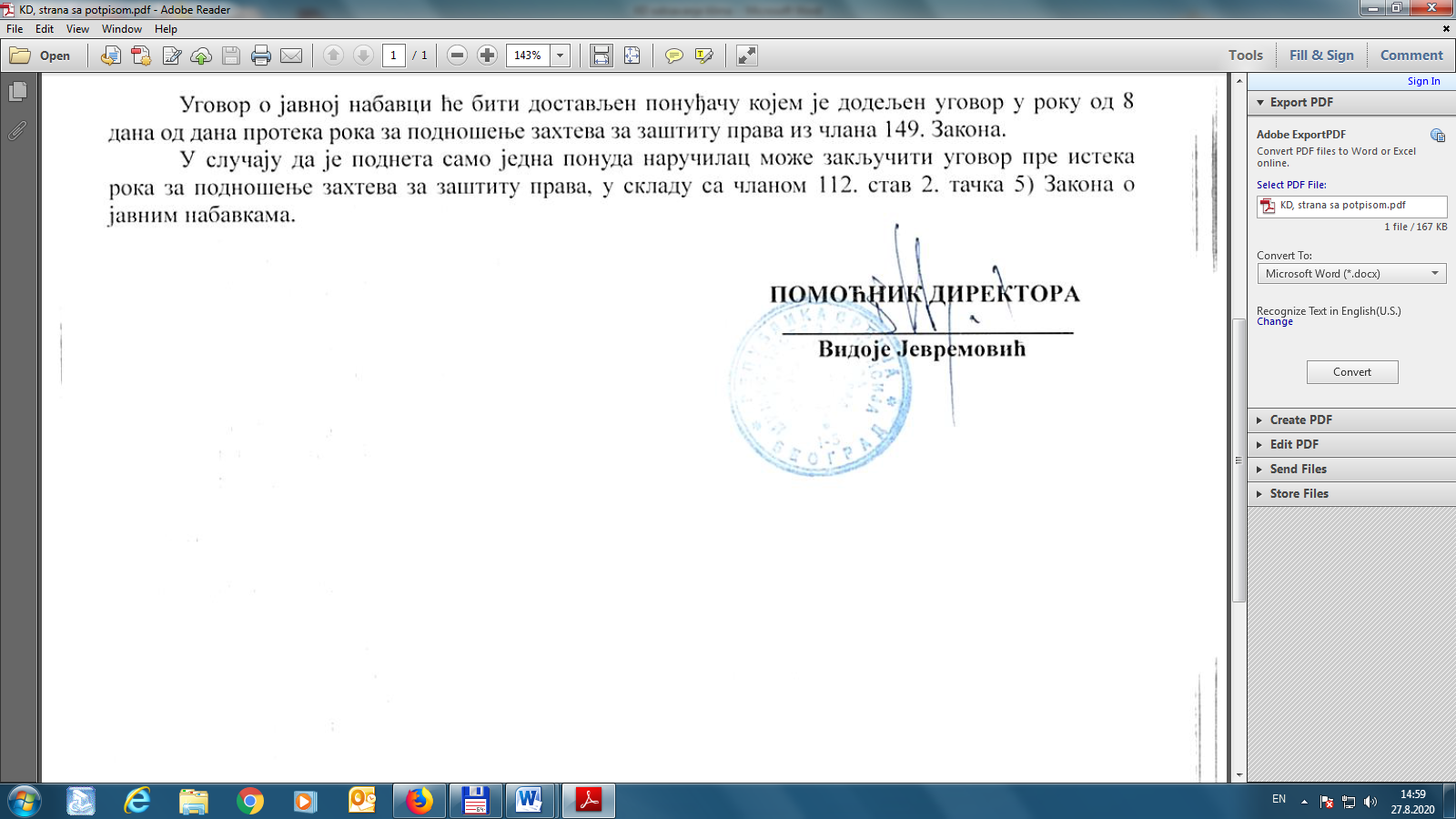 ДеоНазив поглављаСтрана1Општи подаци о јавној набавци32Врста, спецификација предмета набавке, количина и опис услуге, начин спровођење контроле и обезбеђивање гаранције квалитета, рок извршења, место извршења, евентуалне додатне услуге 3-53Техничка документација и планови54Услови за учешће у поступку јавне набавке из чл. 75. и 76. Закона и упутство како се доказује испуњеност тих услова5-95Критеријум за доделу уговора96Обрасци који чине саставни део понуде9-10Образац понуде11-14Образац структуре ценe са упутством како да се попуни15Образац трошкова припреме понуде16Образац изјаве о независној понуди17Образац изјаве о поштовању обавеза из чл. 75. ст. 2. Закона18Образац изјаве о чувању поверљивих података19Образац изјаве пословног капацитета- референтна листа20Образац потврде о извршеним услугама21Образац изјаве кадровског капацитета22Образац изјаве техничког капацитета237Модел уговора24-298Упутство понуђачима како да сачине понуду30-37Тип климеГодина набавкеКоличина у комадимаMIDEA MSG 9-12 HR2006178MIDEA MSG 9-12 HR200729VAILLANT  V11-035 W2008144VENTING VSS-12NTR4201753McQuay -MWM010FR AF AD, LG LS - L1260HL, ICEBEAR KFR-32G/A12, goodman usa hdpf12-2, SAMPRO  ANG-AUG 251 HSM, BOSH SILENCE, LG EL.LWH 0560 ACG,  SAMSUNG, AKAIпре2006110Укупно:514Доказ за правно лицеИзвод из регистра Агенције за привредне регистре, односно извод из регистра надлежног Привредног судаДоказ за предузетникеИзвод из регистра Агенције за привредне регистре или извод из другог одговарајућег регистраДоказ за правно лице1) Извод из казнене евиденције ОСНОВНОГ СУДА (које обухвата и податке из казнене евиденције за кривична дела која су у надлежности редовног кривичног одељења Вишег суда) на чијем подручју је седиште домаћег правног лица, односно седиште представништва или огранка страног правног лица.Посебна напомена: Уколико уверење основног суда не обухвата податке из казнене евиденције за кривична дела која су у надлежности редовног кривичног одељења Вишег суда, потребно је поред уверења Основног суда доставити и УВЕРЕЊЕ ВИШЕГ СУДА на чијем подручју је седиште домаћег правног лица, односно седиште представништва или огранка страног правног лица, којим се потврђује да понуђач (правно лице) није осуђиван за кривична дела против привреде и кривично дело примања мита.2) За кривична дела организованог криминала – извод из казнене евиденције ПОСЕБНОГ ОДЕЉЕЊА (ЗА ОРГАНИЗОВАНИ КРИМИНАЛ) ВИШЕГ СУДА У БЕОГРАДУ.3) Извод из казнене евиденције, односно уверење надлежне полицијске управе МУП-а, за законског заступника понуђача да није осуђиван за кривична дела против привреде, кривична дела против животне средине, кривично дело примања или давања мита, кривично дело преваре и неко од кривичних дела организованог криминала (захтев се може поднети према месту рођења или према месту пребивалишта законског заступника). Уколико понуђач има више законских заступника дужан је да достави доказ за сваког од њих. Доказ за предузетнике и за физичка лицаИзвод из казнене евиденције, односно уверење надлежне полицијске управе МУП-а, којим се потврђује да није осуђиван за неко од кривичних дела као члан организоване криминалне групе, да није осуђиван за кривична дела против привреде, кривична дела против животне средине, кривично дело примања или давања мита, кривично дело преваре (захтев се може поднети према месту рођења или према месту пребивалишта).Доказ не може бити старији од два месеца пре отварања понуда. Доказ за правно лице- Уверење Министарства финансија, Пореске управе да је измирио   доспеле порезе и доприносе или потврда надлежног органа да се понуђач налази у поступку приватизације,- Уверење надлежне управе локалне самоуправе да је измирио обавезе по основу изворних локалних јавних прихода или потврду Агенције за приватизацију да се понуђач налази у поступку приватизације.Доказ за предузетнике - Уверење Министарства финансија, Пореске управе да је измирио доспеле порезе и доприносе, - Уверење надлежне управе локалне самоуправе да је измирио обавезе по основу изворних локалних јавних прихода.Доказ за физичка лица- Уверење Министарства финансија, Пореске управе да је измирио доспеле порезе и доприносе - Уверење надлежне управе локалне самоуправе да је измирио обавезе по основу изворних локалних јавних прихода.Доказ не може бити старији од два месеца пре отварања понуда.Доказ за правно лицеДоказ за предузетникеПопуњене, потписане и оверене Изјаве од стране понуђача које су саставни део конкурсне документације (Образац изјаве, дат под тачком 6) подтачка (5))Доказ за физичка лицаУСЛОВИДОКАЗИДа понуђач у периоду од шест месеци пре објављивања позива за подношење понуда на Порталу јавних набавки није био неликвидан Потврда Народне банке о броју дана неликвидности (неоверена, одштампана са сајта НБ Србије: http://www.nbs.rs/internet/latinica/67/pn.html - под називом Претраживање дужника у принудној наплати где се добија податак о ликвидности у последњих 6 (шест) месеци. Напомена: Понуђач није у обавези да доставља овај доказ уколико су подаци јавно доступни на интернет страници Народне банке Србије.УСЛОВИДОКАЗИДа је понуђач у претходне три године (2017, 2018 и 2019.године) пружао услуге сервисирање клима уређаја и фактурисао износ од најмање 3.000.000,00 динара, без ПДВ-а;-Образац број (7) изјаве пословног капацитета;-референтна листа са потврдама референтних наручилаца о извршеној услузи који су предмет јавне набавке, у захтеваном износу;УСЛОВИДОКАЗИДа до дана  подношења понуде има  минимум 8 (осам) запослених лица,  без обзира на степен стручне спреме - механичар за грејну и расхладну технику. Под појмом запослена лица подразумевају се сва лица која су у радном односу код понуђача на неодређено и одређено време, као и лица које је понуђач радно ангажовао по основу уговора о повременим и привременим пословима и уговора о делу.-Образац изјаве кадровског капацитета  (број 9) попуњен и потписан од стране овлашћеног лица понуђача;УСЛОВИДОКАЗИда  понуђач  поседује минимум 4 сервисна возила (регистрована као теретна за рад на теренуизлазак на терен у власништву или ангажовано по неком правном послу,- да поседује опрему и то:најмање 1 (један) рекуператор за манипулацију фреонима;најмање 1 (један) дигитални атестирани манометар;најмање 2 (два) аналогна манометра;најмање 1 (један) професионални апарат за чишћење испаривача климе.- Образац изјаве техничког капацитета (број 10)- фотокопија саобраћајне дозволе (за власништво),уговор или други одговарајући доказ о праву коришћења возила за достављање предмета набавке,За опрему- копије картица основних средстава или пописна листа основних средстава. Назив понуђача:Адреса понуђача:Понуђач (заокружити):А) Правно лицеБ) ПредузетникВ) Физичко лицеВрста – величина правног лица (заокружити)А) ВеликоБ) СредњеВ) МалоЦ) МикроМатични број понуђача:	Порески идентификациони број понуђача (ПИБ):Име особе за контакт:Електронска адреса понуђача (e-mail):Телефон, Телефакс:Број рачуна понуђача и назив банке:Лице овлашћено за потписивање уговораУписан у Регистар понуђача (уписати да или не)Адреса интернет странице на којој су доступни подаци о испуњености обавезних услова за учешће у поступку јавне набавке из чл. 75. став 1. тачка 1) до 4) Закона о јавним набавкамаА) САМОСТАЛНОБ) СА ПОДИЗВОЂАЧЕМВ) КАО ЗАЈЕДНИЧКУ ПОНУДУ1)Назив подизвођача:Понуђач (заокружити):А) Правно лицеБ) ПредузетникВ) Физичко лицеВрста – величина правног лица (заокружити)А) ВеликоБ) СредњеВ) МалоЦ) МикроАдреса:Матични број:Порески идентификациони број:Име особе за контакт:Проценат укупне вредности набавке који ће извршити подизвођач:Део предмета набавке који ће извршити подизвођач:Уписан у Регистар понуђача (уписати да или не)Адреса интернет странице на којој су доступни подаци о испуњености обавезних услова за учешће у поступку јавне набавке из чл. 75. став 1. тачка 1) до 4) Закона о јавним набавкама2)Назив подизвођача:Адреса:Матични број:Порески идентификациони број:Име особе за контакт:Проценат укупне вредности набавке који ће извршити подизвођач:Део предмета набавке који ће извршити подизвођач:Уписан у Регистар понуђача (уписати да или не)Адреса интернет странице на којој су доступни подаци о испуњености обавезних услова за учешће у поступку јавне набавке из чл. 75. став 1. тачка 1) до 4) Закона о јавним набавкама1)Назив учесника у заједничкој понуди:Понуђач (заокружити):А) Правно лицеБ) ПредузетникВ) Физичко лицеВрста – величина правног лица (заокружити)А) ВеликоБ) СредњеВ) МалоЦ) МикроАдреса:                                                                                                                                     Матични број:Порески идентификациони број:Име особе за контакт:Уписан у Регистар понуђача (уписати да или не)Адреса интернет странице на којој су доступни подаци о испуњености обавезних услова за учешће у поступку јавне набавке из чл. 75. став 1. тачка 1) до 4) Закона о јавним набавкама2)Назив учесника у заједничкој понуди:Понуђач (заокружити):А) Правно лицеБ) ПредузетникВ) Физичко лицеВрста – величина правног лица (заокружити)А) ВеликоБ) СредњеВ) МалоЦ) МикроАдреса:Матични број:Порески идентификациони број:Име особе за контакт:Уписан у Регистар понуђача (уписати да или не)Адреса интернет странице на којој су доступни подаци о испуњености обавезних услова за учешће у поступку јавне набавке из чл. 75. став 1. тачка 1) до 4) Закона о јавним набавкама3)Назив учесника у заједничкој понуди:Понуђач (заокружити):А) Правно лицеБ) ПредузетникВ) Физичко лицеВрста – величина правног лица (заокружити)А) ВеликоБ) СредњеВ) МалоЦ) МикроАдреса:Матични број:Порески идентификациони број:Име особе за контакт:Уписан у Регистар понуђача (уписати да или не)Адреса интернет странице на којој су доступни подаци о испуњености обавезних услова за учешће у поступку јавне набавке из чл. 75. став 1. тачка 1) до 4) Закона о јавним набавкамаР.б.Опис услугеЦена ефективног-радионичког сата,  без ПДВ1.Услуга текућег одржавања клима уређајаР.Б.Назив  услугеЦена ефективног-радионичког сата,  без ПДВ-аУчешће трошкова који могу настати у току рада без ПДВ-аЦена без ПДВ-а  са трошковима који могу настати у току радаИзносПДВ-аУкупна цена  ефективног-радионичког сата, са ПДВ-ом12345=3+4(податак дат у понуди)6=5*20%7=5+61.Услуга текућег одржавања клима уређаја ВРСТА ТРОШКАИЗНОС ТРОШКА У РСДУКУПАН ИЗНОС ТРОШКОВА ПРИПРЕМАЊА ПОНУДЕДатум:Потпис понуђачаДатум:Потпис понуђачаНАЗИВ ПОНУЂАЧАСЕДИШТЕАДРЕСАМАТИЧНИ БРОЈПИБОСОБА ЗА КОНТАКТРбРеферентни наручилац Датум и број уговораИзнос извршених услугаЛице за контакт и број телефона12345678910Р.б.Име и презимеЗанимање1.2.3.4.5.6.7.8.